Article de la NR 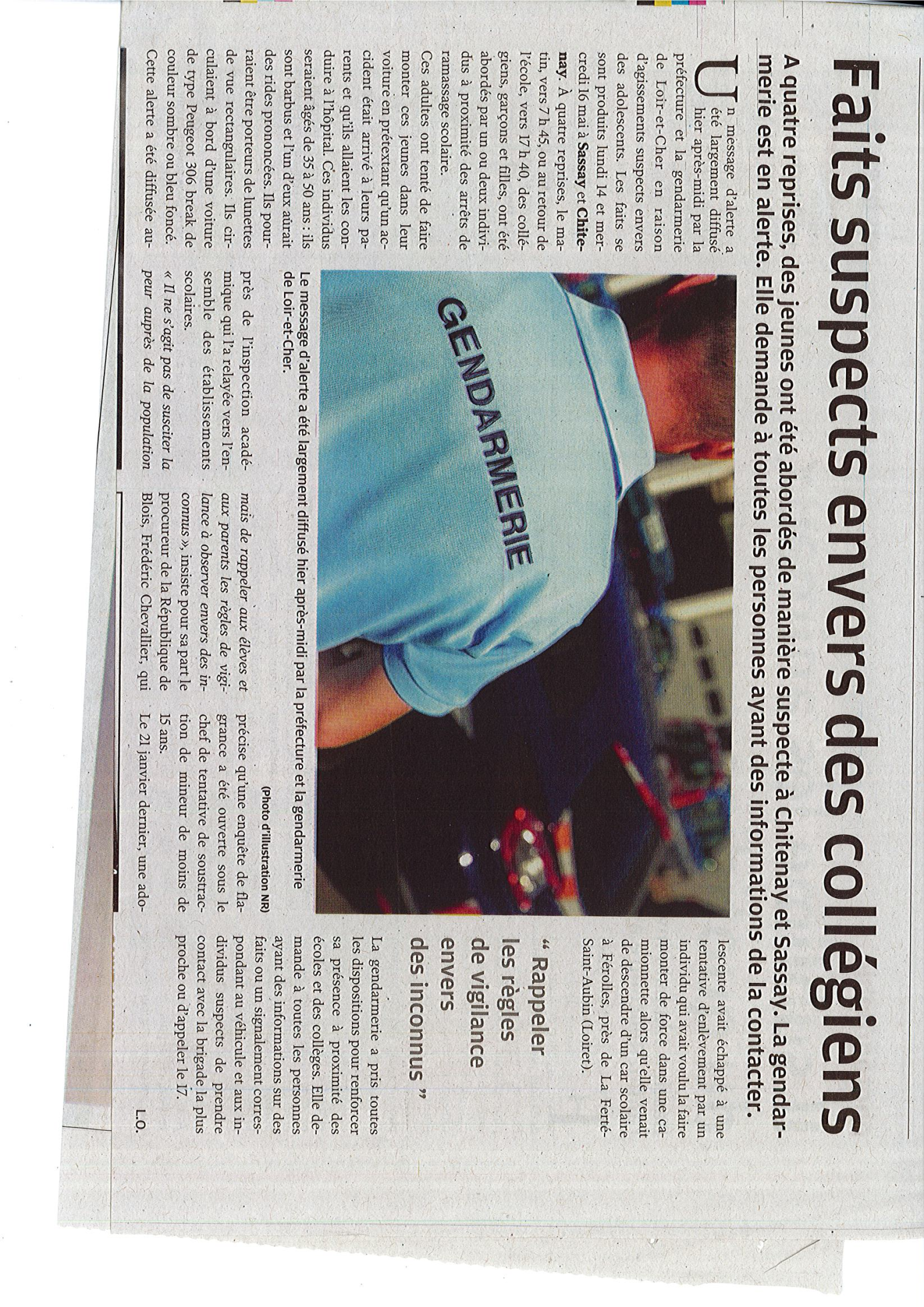 28.05.2018